Занятие в средней группе«Пожарная безопасность для детей»Задачи:1.Закрепить у детей понятие пожарная безопасность, убедить в необходимости соблюдения правил пожарной безопасности.2.Формировать у детей умение правильно действовать в различных ситуациях и обобщать знания о правилах техники безопасности в быту и на улице.3.Воспитывать ответственность за себя и за жизнь своих близких.Методы обучения: наглядный, словесный, практический, игровой.Ход.Дети здороваются с гостями.Чтобы было веселей, чтобы было всем светлей, вместе за руки возьмемся и гостям мы улыбнемся (психогимнастика).1. Введение игрового момента.Воспитатель:А лисичкиВзяли спички,К морю синему пошли,Море синее зажгли.Море пламенем горит,Выбежал из моря кит:"Эй, пожарные, бегите!Помогите, помогите!"                      (К. Чуковский «Путаница»)- Как вы считаете, правильно поступили лисички? (ответы детей) можно детям играться со спичками?Воспитатель:- Сегодня мы с вами будем говорить о тех опасностях, которые могут приключиться с каждым из нас. И поэтому мы должны знать, как правильно вести себя, если нам угрожает опасность.- Отчего может возникнуть пожар? (Картинки  о причинах пожара) разобрали и рассмотрели- Правильно А теперь я хочу предложить вам игру «А ну-ка, отгадай»1. Упал на пол уголек-Деревянный пол зажегНе смотри, не жди, не стойА залей его (водой)2. Победит огонь коварныйТот, кого зовут… (пожарный)3. Что за тесный, тесный дом?Сто сестричек жмутся в нем.И любая из сестричекМожет вспыхнуть, как костер.Не шути с сестричками,Тоненькими … (спичками)4. Висит — молчит,а перевернешь, шипит, и пена летит (огнетушитель).5. Раскалился если вдругЭлектрический утюгЧто должны вы сделать детки?Вынуть вилку из (розетки)6. Если младшие сестренкиЗажигают дома спичкиЧто должны вы предпринятьСразу спички (отобрать)7. Если вдруг пожар возникТы обязан в тот же мигВ часть пожарным позвонитьО пожаре им … (сообщить)8. Если хочешь ты гулятьВскачь не надо убегатьЗакрывая в доме дверьВсе ли выключил? (проверь)Воспитатель: Молодцы. А сейчас проверим, знаете ли вы, по какому номеру телефона необходимо позвонить, если случился пожар.(На столе раскладываются карточки с номерами (01, 02, 03, 04), при этом дети стоят спиной к данному столу. По очереди каждый из детей поворачивается и молча берет ту карточку, которую считает правильной и становится на свое место, держа выбранную карточку перед собой (передней стороной к себе). После того, как все выбрали себе карточки, дети поворачивают карточки с номером телефона.Воспитатель:Знает каждый гражданинЭтот номер 101Если к вам пришла бедаПозвони скорей туда (воспитатель показывает правильную карточку с номером 101).А как правильно звонить? Кто нам покажет? Игра «Вызови пожарных» Ребенок должен набрать номер 101 сообщить о пожаре и назвать свой домашний адрес.Воспитатель: Ребята расскажите всем, как избежать опасных ситуаций, связанных с огнем. (дети рассказывают стихи)1) Для забавы и игры Спичек в руки не бери.Не шути, дружок, с огнем,Чтобы не жалеть потом.2) Сам костер не разжигайИ другим не позволяй.Даже крошка-огонекОт пожара недалек.3) Газ на кухне, пылесос,Телевизор и утюгПусть включает только взрослый,Наш надежный старший друг.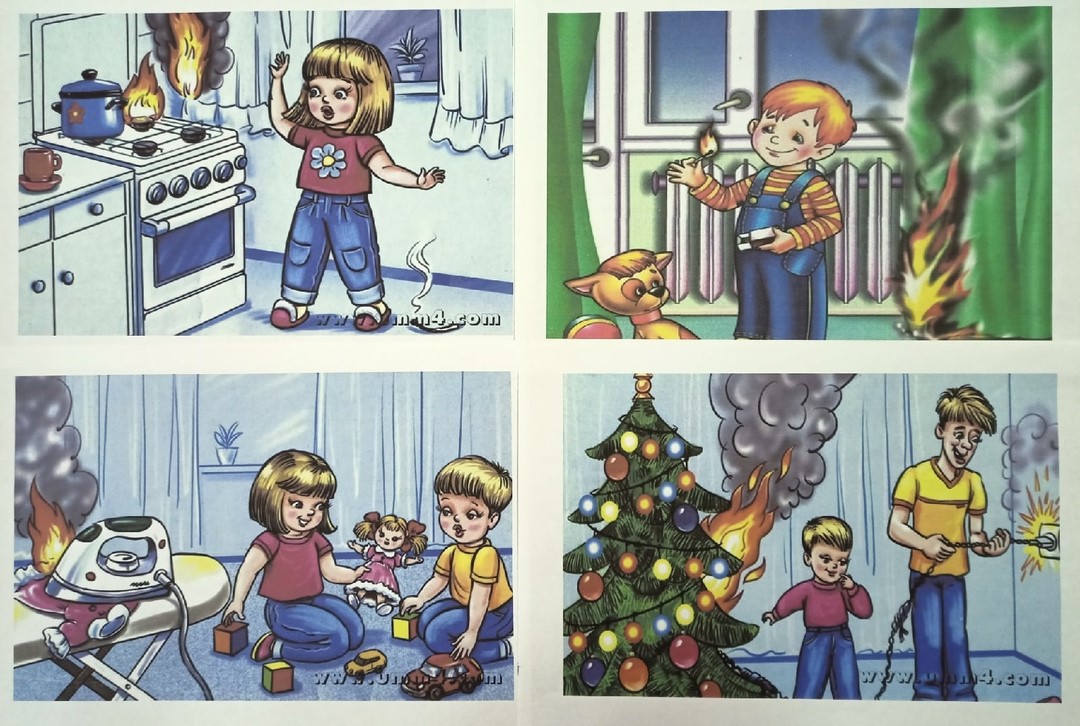 Игра: «Это я, это я, это все мои друзья».Воспитатель:Ребята, я буду  читать  стихи, а вы если так не делаете, то молчите, если считаете, что нужно поступать именно так, говорите хором: «Это я, это я, это все мои друзья» и хлопайте  в ладоши.Кто из вас завидев дым набирает 101 (это я, это я.)Кто из вас бежит с ведром, заливать Кошкин дом? (это я…)Признавайтесь ребятишки, кто берет без спросу спички?Кто соседской детворе объясняет во двореЧто игра с огнем недаром завершается пожаром? (это я)Кто поджег траву у дома, подпалил ненужный сор?А сгорел гараж знакомых и строительный забор? (молчат)Кто украдкой в уголке, жег свечу на чердаке,Загорелся старый угол, еле сам живой ушел (молчат)Кто пожарным помогает — правила не нарушаетКто пример для всех ребят? (это я)Воспитатель: Молодцы. А теперь подведем итог:- О чем мы сегодня говорили? (о пожаре).- Почему он возникает? (спички, свеча, газ, бензин)- Что мы должны делать, если случился пожар?- А в следующий раз мы поговорим о других опасностях, которые могут возникнуть как дома, так и на улице.Игра «Кто быстрее переоденется в пожарного?» Воспитатель дошкольного образованияГУО «Ясли-сад №5 города Скиделя»Будилович Людмила Эдуардовна